وصف البرنامج الاكاديميلمادة المحاسبة الحكومية المرحلة الثانية / الفصل الدراسي الثانيوصف المقرر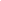 دد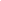 المؤسسة التعليميةكلية الادارة والاقتصادالقسم العلمي / المركزقسم الادارة العامةاسم / رمز المقررالمحاسبة الحكومية اشكال الحضور المتاحةمحاضرات اسبوعيةالفصل / السنةفصليعدد الساعات الدراسية (الكلي)45 ساعة تاريخ اعداد هذا الوصف2021-2022اهداف المقرراهداف المقرر   تعريف الطالب بأحد فروع المحاسبة، ألا وهو المحاسبة الحكومية التي تطبق في الوحدات الحكومية غير الهادفة للربح ودراسة الجوانب المختلفة للموازنة العامة وعلاقتها بالمحاسبة الحكومية فضلا عن دراسة تنظيم العمل المحاسبي في ظل التشريع العراقي الودليل المالي والمحاسبي في العراق الصادر من وزارة المالية عام  2013.   تعريف الطالب بأحد فروع المحاسبة، ألا وهو المحاسبة الحكومية التي تطبق في الوحدات الحكومية غير الهادفة للربح ودراسة الجوانب المختلفة للموازنة العامة وعلاقتها بالمحاسبة الحكومية فضلا عن دراسة تنظيم العمل المحاسبي في ظل التشريع العراقي الودليل المالي والمحاسبي في العراق الصادر من وزارة المالية عام  2013.9- مخرجات المقرر وطرائق التعليم والتعلم والتقييمأ- المعرفة والفهم أ1- التعرف على اهم المواضيع التي تخص المحاسبة الحكومية  وجعل الطلبة مدركين للاطار العام للمادة.2-التعرف على موضوع الموازنة العامة التي تعد العمود الفقري للعمل المحاسبي الحكومي في العراق وماهية أهم المشاكل المرتبطة بها .ج- مهارات التفكيرج1-الافادة من المادة العلمية في فهم كيفية أداء العمل المحاسبي في الوحدات الحكومية غير الهادفة للربح في ظل التشريعات النافذة.ج2-تعلم التفاعل والتواصل اثناء المحاضرة.ج3- جعل الطالب قادراُ على الالمام  ببعض الأمور الأساسية المتعلقة بالموازنة العامة تخطيطاً وتنفيذاً ورقابةً.     طرائق التعليم والتعلم 1-المحاضرات النظرية 2-مشاركات الطلبة الفاعلة داخل المحاضرات3- طرح أسئلة العصف الذهني     4- محاكاة الواقع الميداني من خلال عرض بعض الأمثلة التطبيقية حول المادة   طرائق التقييم من خلال  الامتحانات اليومية والشهرية والفصليةاختبارات نظريةالعصف الذهني اختبارات عن بعد من خلال Google Classroom 10- بنية المقرر10- بنية المقرر10- بنية المقرر10- بنية المقرر10- بنية المقرر10- بنية المقرر10- بنية المقررالاسبوعالساعاتمخرجات التعلم المطلوبةاسم الوحدة /او الموضوعطريقة التعليمطريقة التعليمطريقة التقييم13الفهم والتحليلمحاضرة تعريفية بمادة المحاسبة الحكومية ومفردات المادةاسئلة شفهية وتحريرية والمناقشات23الفهم والتحليلالفصل الأول: الإطار النظري للمحاسبة الحكومية33الفهم والتحليلالفصل الثاني: نظرية الأموال المخصصة وعلاقتها بالمحاسبة الحكوميةاسئلة شفهية وتحريرية والمناقشات43الفهم والتحليلالفصل الثالث: الموازنة العامة للدولةاسئلة شفهية وتحريرية والمناقشات53الفهم والتحليلالفصل الثالث: الموازنة العامة للدولةاسئلة شفهية وتحريرية والمناقشات63الفهم والتحليلالفصل الثالث: الموازنة العامة للدولةاسئلة شفهية وتحريرية والمناقشات73الفهم والتحليلالعلاقة بين نظرية الأموال المخصصة والمحاسبة الحكومية والموازنة العامة للدولةاسئلة شفهية وتحريرية والمناقشات83الفهم والتحليلالفصل الرابع: مشاكل تنفيذ نظرية الأموال المخصصة في إطار التشريع العراقي للموازنة العامةالفصل الرابع: مشاكل تنفيذ نظرية الأموال المخصصة في إطار التشريع العراقي للموازنة العامة93الفهم والتحليلالفصل الرابع: مشاكل تنفيذ نظرية الأموال المخصصة في إطار التشريع العراقي للموازنة العامةالفصل الرابع: مشاكل تنفيذ نظرية الأموال المخصصة في إطار التشريع العراقي للموازنة العامةاسئلة شفهية وتحريرية والمناقشات103الفهم والتحليلالمركزية واللامركزية في تنظيم العمل المحاسبيالمركزية واللامركزية في تنظيم العمل المحاسبياسئلة شفهية وتحريرية والمناقشات113الفهم والتحليلالمعالجة المحاسبية للنفقات العامة المعالجة المحاسبية للنفقات العامة اسئلة شفهية وتحريرية والمناقشات123الفهم والتحليلالمعالجة المحاسبية للإيرادات العامةالمعالجة المحاسبية للإيرادات العامةاسئلة شفهية وتحريرية والمناقشات133الفهم والتحليلحل أمثلة عملية تتعلق بالنفقات والإيرادات العامة حل أمثلة عملية تتعلق بالنفقات والإيرادات العامة اسئلة شفهية وتحريرية والمناقشات143الفهم والتحليلحل أمثلة عملية تتعلق بالنفقات والإيرادات العامةحل أمثلة عملية تتعلق بالنفقات والإيرادات العامةاسئلة شفهية وتحريرية والمناقشات153الفهم والتحليلامتحان نهاية الكورس امتحان نهاية الكورس اسئلة شفهية وتحريرية والمناقشات11- البنية التحتية11- البنية التحتيةالكتب المقررة المطلوبةحسن عبد الكريم، المحاسبة الحكومية، 20012 – المراجع      الرئيسية(المصادر)د.بشرى نجم المشهداني وسناء احمد ياسين وسحر طلال ابراهيم، المحاسبة الحكومية: مفاهيم نظرية وتطبيقات عملية،2017 حنا رزوقي الصائغ، المحاسبة الحكومية وادارة المالية العامة، 1989   اسعد محمد علي وهاب العواد، اساسيات المحاسبة الحكومية ، 2011السلطان وابو المكارم، المحاسبة في التنظيمات الحكومية والتنظيمات الاجتماعية الاخرىالقوانين والتعليمات العراقية ذات الصلة بالمحاسبة الحكومية  الكتب والمراجع التي يوصي بيها (المجلات العلمية،التقارير،......)المراجع الالكترونية،مواقع الانترنيت.....12- خطة تطوير المقرر الدراسي